ХАНТЫ-МАНСИЙСКИЙ АВТОНОМНЫЙ ОКРУГ - ЮГРАТЮМЕНСКАЯ ОБЛАСТЬХАНТЫ-МАНСИЙСКИЙ РАЙОНСЕЛЬСКОЕ ПОСЕЛЕНИЕ КЕДРОВЫЙСОВЕТ ДЕПУТАТОВ		РЕШЕНИЕот 24.12.2020                                                                                                      № 26п. КедровыйО внесении изменений в решение Совета депутатовсельского поселения Кедровый от 30.07.2012 № 18«Об утверждении генерального плана сельскогопоселения Кедровый»В целях создания условий для развития территории сельского поселения, эффективного землепользования и застройки, обеспечения прав и законных интересов физических и юридических лиц, в соответствии с Градостроительным кодексом Российской Федерации, Федеральным законом от 06.10.2003 № 131-ФЗ «Об общих принципах организации местного самоуправления в Российской Федерации», Уставом сельского поселения Кедровый, учитывая заключение о результатах публичных слушаний от 23.11.2020, Совет депутатов сельского поселения КедровыйРЕШИЛ:	1. Внести изменений в решение совета депутатов сельского поселения Кедровый от 30.07.2012 № 18 «Об утверждении генерального плана сельского поселение Кедровый» (далее – решение), изложив приложения к решению согласно приложениям 1-4 к настоящему решению.	2. Настоящее решение вступает в силу после официального опубликования (обнародования).Председатель Совета депутатов			                                Глава сельского                                   сельского поселения Кедровый		                                  поселения КедровыйПриложение 1 к РешениюСовета депутатов сельского поселения Кедровый	от 24.12.2020 № 26ГЕНЕРАЛЬНЫЙ ПЛАНсельского поселения Кедровый
Ханты-Мансийского районаХанты Мансийского автономного округа - Югры(Тюменская область)Положение о территориальном 
планировании                     СОДЕРЖАНИЕ1.	Общие положения	                                                                                                                                             52.Сведения о видах, назначении и наименованиях планируемых для размещения объектов местного значения, их основные характеристики	                                                                                                                                73.Параметры функциональных зон, а также сведения о планируемых для размещения в них объектах федерального значения (ОФЗ), объектах регионального значения (ОРЗ), объектах местного значения (ОМЗ), объектах иного значения за исключение линейных объектов	                                                                         12Общие положенияНастоящее Положение о территориальном планировании (далее – Положение) сельского поселения Кедровый Ханты-Мансийского района Ханты-Мансийского автономного округа – Югры (далее – сельское поселение, муниципальное образование, поселение) подготовлено в соответствии со статьей 23 Градостроительного кодекса Российской Федерации в качестве текстовой части генерального плана сельского поселения (далее – генеральный план), содержащей:сведения о видах, назначении и наименованиях планируемых для размещения объектов местного значения поселения, их основные характеристики, их местоположение (для объектов местного значения, не являющихся линейными объектами, указываются функциональные зоны), а также характеристики зон с особыми условиями использования территорий в случае, если установление таких зон требуется в связи с размещением данных объектов;параметры функциональных зон, а также сведения о планируемых для размещения в них объектах федерального значения, объектах регионального значения, объектах местного значения, за исключением линейных объектов.Территориальное планирование сельского поселения осуществляется в соответствии с действующим федеральным и областным законодательством, муниципальными правовыми актами и направлено на комплексное решение задач развития муниципального образования и решение вопросов местного значения, установленных Федеральным законом от 06.10.2003 № 131-ФЗ "Об общих принципах организации местного самоуправления в Российской Федерации".При подготовке генерального плана учтены социально-экономические, демографические и иные показатели развития муниципального образования.Основные задачи генерального плана:выявление проблем градостроительного развития территории поселения, обеспечение их решения;определение основных направлений и параметров пространственного развития поселения, обеспечивающих создание инструмента управления развитием территории поселения на основе баланса интересов федеральных, областных и местных органов публичной власти;создание электронного генерального плана на основе компьютерных технологий и программного обеспечения, а также требований к формированию ресурсов информационной системы обеспечения градостроительной деятельности.Генеральный план устанавливает:функциональное зонирование территории сельского поселения;границы населенных пунктов, входящих в состав поселения;характер развития муниципального образования с определением подсистем социально-культурных и общественно-деловых центров на основе перечня планируемых к размещению объектов местного значения;направления развития жилищного строительства за счет сноса ветхого и аварийного жилья, а также путем освоения незастроенных территорий;характер развития сети транспортной, инженерной, социальной и иных инфраструктур.Официальное наименование муниципального образования – сельское поселение Кедровый.Границы сельского поселения и его статус установлены Законом Ханты-Мансийского автономного округа – Югры от 25.11.2004 № 63-оз «О статусе и границах муниципальных образований Ханты-Мансийского автономного округа – Югры».Общая площадь земель в границах муниципального образования составляет 16 114,65 га.Этапы реализации генерального планапервая очередь – до 2030 года (10 лет);расчётный срок – до 2040 года (20 лет).2.Сведения о видах, назначении и наименованиях планируемых для размещения объектов местного значения, их основные характеристикиТаблица 13 Параметры функциональных зон, а также сведения о планируемых для размещения в них объектах федерального значения (ОФЗ), объектах регионального значения (ОРЗ), объектах местного значения (ОМЗ), объектах иного значения за исключение линейных объектов																			                                                                                                                                                                            Таблица 2Приложение 2Приложение 2к решению Совета депутатов сельского поселения Кедровыйот 24.12.2020 № 26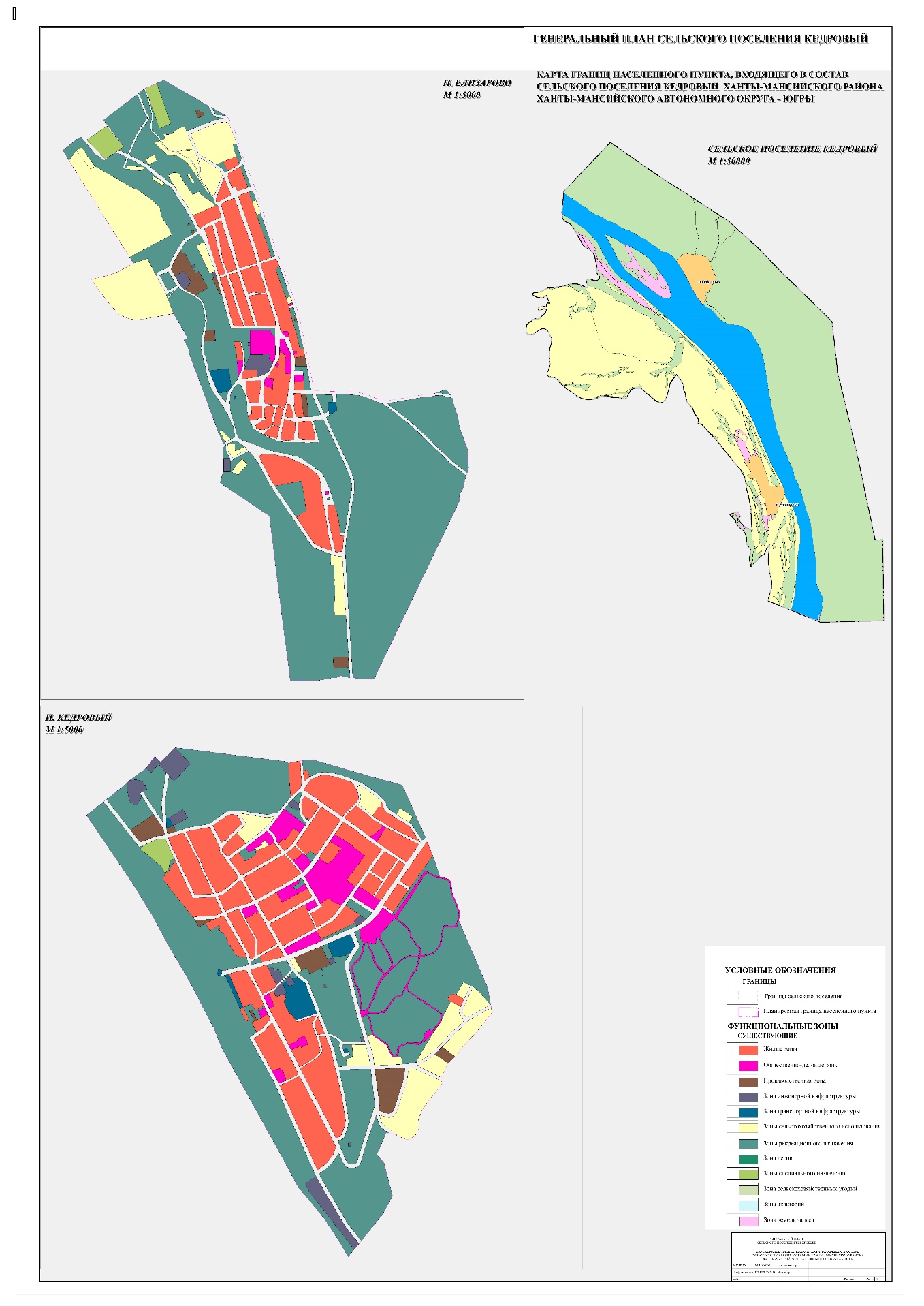 Приложение 3к решению Совета депутатов сельского поселения Кедровый           от 24.12.2020   № 26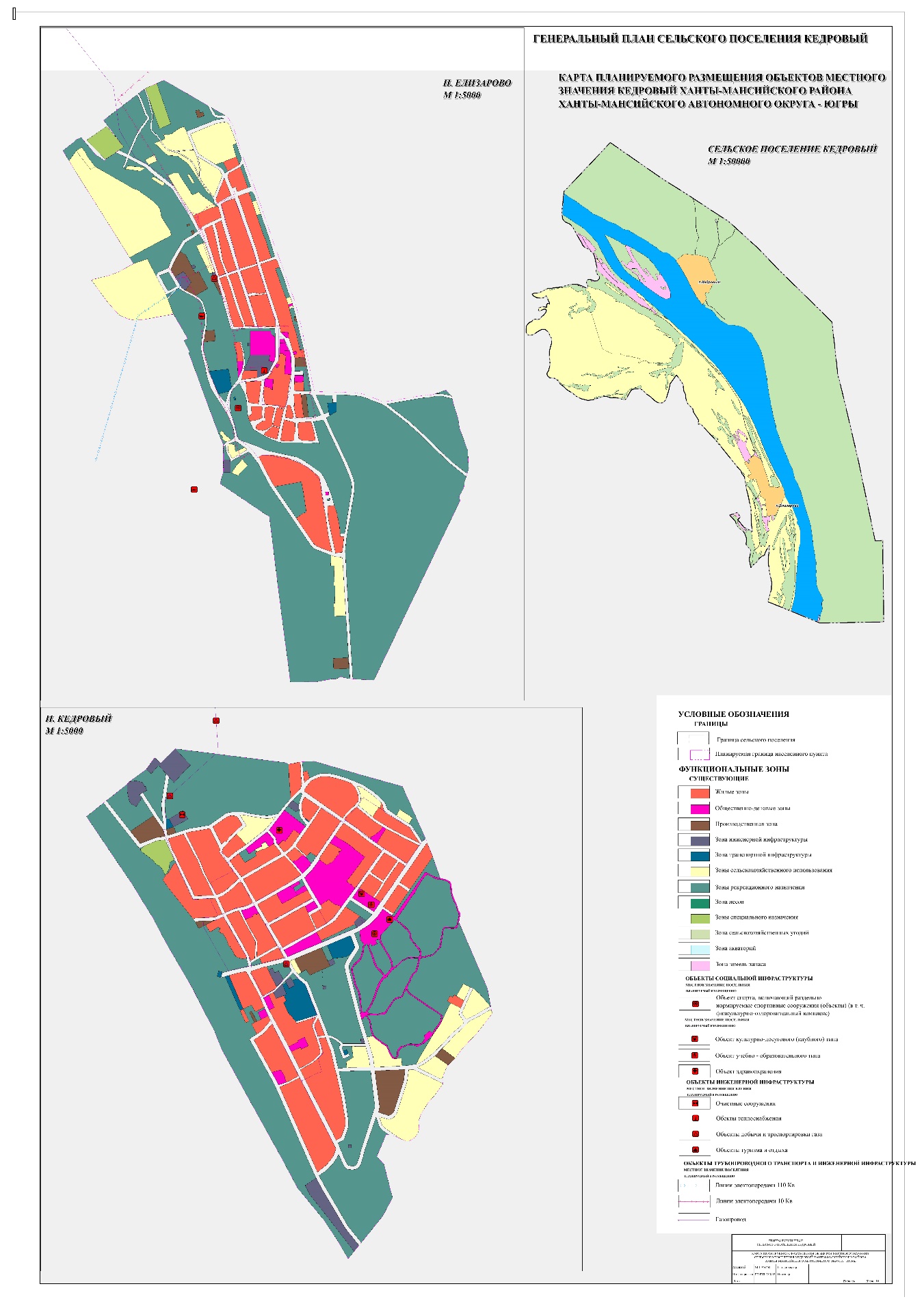 Приложение 4к решению Совета депутатов сельского поселения Кедровыйот 24.12.2020 № 26 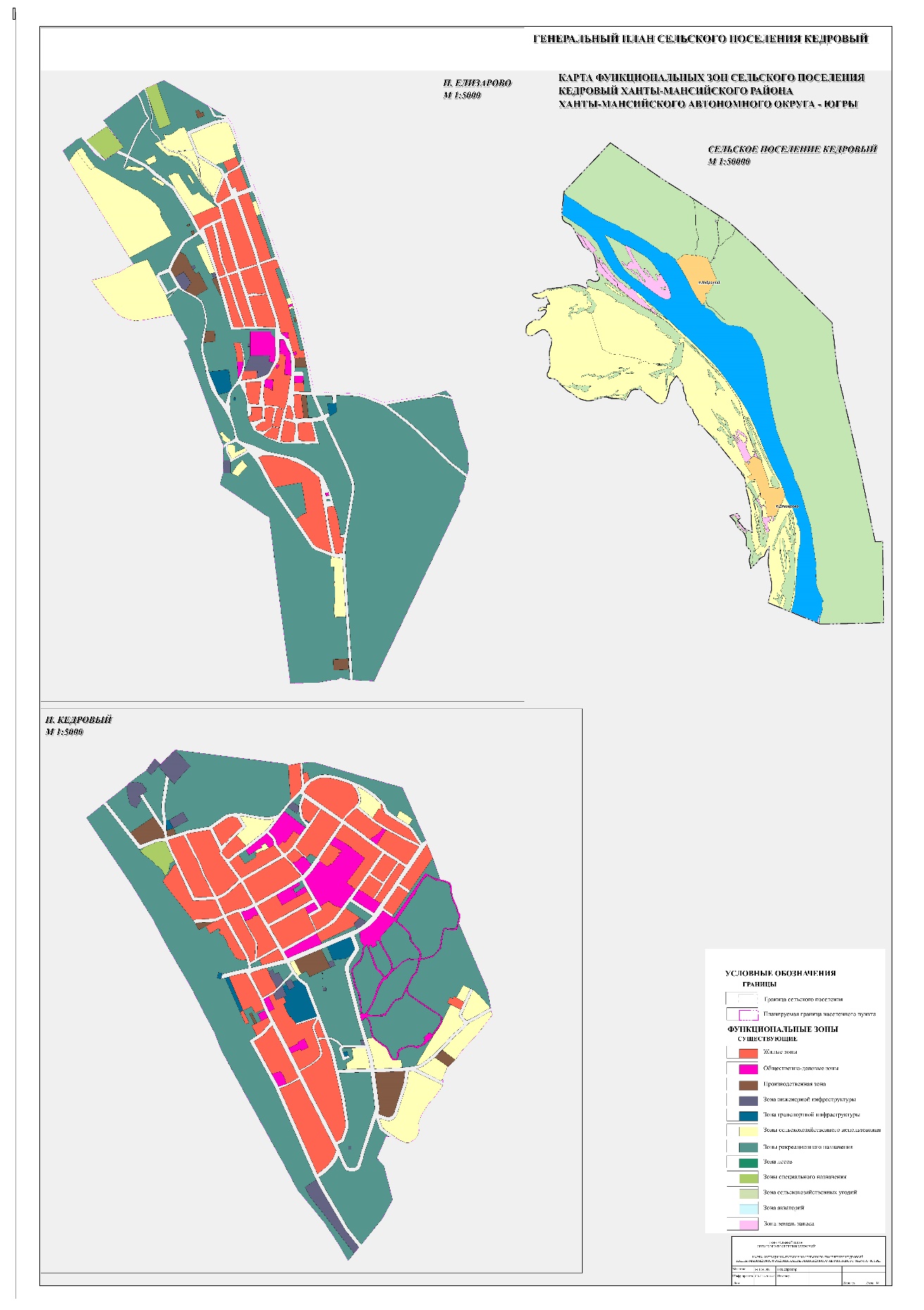 № п/пвид объектаназначение, наименование, местоположениеосновные характеристикисрок реализациисрок реализациинаименование функциональной зоныхарактеристики зон с особыми условиями использования№ п/пвид объектаназначение, наименование, местоположениеосновные характеристики1 очередьрасчётный срокнаименование функциональной зоныхарактеристики зон с особыми условиями использования1объекты улично-дорожной сетиулично-дорожная сеть п.Кедровыйул. Энтузиастов - ул. Дорожная, V категория, 0,5 кмстроительство--установление не требуется2объекты улично-дорожной сетиулично-дорожная сеть с.ЕлизаровоV категория, 1,2 кмстроительство--установление не требуется3объекты улично-дорожной сетиулично-дорожная сеть с.ЕлизаровоV категория, 6,6 км-строительство-установление не требуется4объекты улично-дорожной сетиавтомобильные дороги общего пользования местного значения с.ЕлизаровоIV категория, 0,6 кмстроительство--придорожная полоса – 100 м5объекты улично-дорожной сетиавтомобильные дороги общего пользования местного значения с.ЕлизаровоIV категория, 1,0 км-строительство-придорожная полоса – 100 м6объекты образованияучреждение общего образования п.Кедровыйувеличение на 15 мест (до 125) -реконструкцияобщественно-деловая зонаустановление не требуется7объекты образованияучреждения дошкольного образования п.Кедровый на 45 мест -строительствообщественно-деловая зонаустановление не требуется8объекты образованиягруппа дошкольного образования с.Елизаровона 25 мест при школе-реконструкцияобщественно-деловая зонаустановление не требуется9объекты культурыдом детского творчества п.Кедровыйна 60 мест-строительствообщественно-деловая зонаустановление не требуется10объекты образованияучреждение дополнительного образования с.Елизаровона 25 мест-строительствообщественно-деловая зонаустановление не требуется11объекты культурыМКУК «Сельский Дом Культуры и Досуга» п.Кедровыйувеличение на 25 мест (до 125) -реконструкцияобщественно-деловая зонаустановление не требуется12объекты физической культуры и массового спортспортивный комплекс п.Кедровыйзал 170 м2 полабассейн 100 м2 зеркала воды-строительствообщественно-деловая зонаустановление не требуется13объекты физической культуры и массового спортплоскостные спортивные сооружения с.Елизарово480 м2-строительствообщественно-деловая зонаустановление не требуется14объекты электроснабженияэлектроснабжение, ВЛ-10 кВп.Кедровыйс.Елизарово1) 4,56 км2) 3,9 км-строительствозона инженерной инфраструктурыохранная зона – 20 м15объекты электроснабжениятрансформаторная подстанция ТП-10/0,4 кВ с.Елизарово250 кВА 2×160 кВА100 кВА-строительствозона инженерной инфраструктурыохранная зона – 20 м16объекты электроснабженияперенос трансформаторных подстанций ТП-10/0,4 кВ п.КедровыйТП № 6, до 400 кВА ТП № 7, без увеличения 250 кВА-строительствозона инженерной инфраструктурыохранная зона – 20 м17объекты электроснабжениятрансформаторная подстанция ТП-10/0,4 кВ п.КедровыйТП № 2, 2×400 кВА ТП № 1, 2×1000 кВАТП № 3, 2×400 кВА ТП № 4, 2×400 кВА-реконструкциязона инженерной инфраструктурыохранная зона – 20 м18объекты электроснабжениядизельная электростанция (перенос) п.Кедровыйв район складов ГСМ с сохранением мощности -строительствозона инженерной инфраструктурысанитарно-защитная зона – 100 м19объекты электроснабженияёмкостной парк для ДЭС п.КедровыйРГС 14 ед., 130 м3строительство-зона инженерной инфраструктурысанитарно-защитная зона – 100 м20объекты газоснабжениягазорегуляторный пункт1)п.Кедровый2)с.Елизарово1)2×1100 м3/час2)600 м3/час-строительствозона инженерной инфраструктурыохранная зона – 15 м21объекты газоснабжениягазопровод среднего давления1)п.Кедровый2)с.Елизарово1)Ø 110 мм, 1,7 км, ПЭ2)Ø 110 мм, 1,7 км, ПЭØ 63 мм, 2,6 км, ПЭ-строительствозона инженерной инфраструктурыохранная зона:распределительный газопровод – 4 м22объекты связидействующая АТС с.Елизаровос заменой оборудования на цифровое, ёмкостью 124 номера-реконструкцияобщественно-деловая зонаустановление не требуется23объекты связиволоконно-оптические линии связи (ВОЛС) п.Кедровый2,4 км (с северо-востока на юго-запад)-строительствозона инженерной инфраструктурыохранная зона (минимум) – 4 м24объекты водоснабженияВодозабор1)п.Кедровый2)с.Елизарово1)365 м3/сутки2)98 м3/сутки-строительствозона инженерной инфраструктурыI пояс зоны санитарной охраны – 30 м25объекты водоснабжениясеть водопровода1)п.Кедровый2)с.Елизарово1)0,86 км 2)3,13 км -реконструкциязона инженерной инфраструктурыохранная зона – 20 м26объекты водоснабжениясеть водопровода1)п.Кедровый2)с.Елизарово1)ПВХ Ø80, 7,6 км 2)ПВХ Ø80, 4,55 км -строительствозона инженерной инфраструктурыохранная зона – 20 м27объекты водоснабженияводоочистные сооружения1)п.Кедровый2)с.Елизарово1)365 м3/сутки2)98 м3/сутки-реконструкциязона инженерной инфраструктурыI пояс зоны санитарной охраны – 50 м28объекты водоснабженияводоочистные сооружения с.Елизаровоустановка комплекса водоподготовки типа «Лотос-ТМ», 2500 л/час-реконструкциязона инженерной инфраструктурыI пояс зоны санитарной охраны – 50 м29объекты водоснабжениярезервуар чистой воды с.Елизарово10 м3 -строительствозона инженерной инфраструктурыI пояс зоны санитарной охраны – 50 м30объекты водоснабженияочистные сооружения с блочно-модульной системой очистки (КОС)1)п.Кедровый2)с.Елизарово1)780 м3/сутки2)250 м3/сутки-строительствозона инженерной инфраструктурысанитарно-защитная зона – 200 м31объекты водоснабжениясеть водоотведения с концевым водосливом-аэратором1)п.Кедровый2)с.Елизарово1)ПВХ Ø200, 1,5 км 2)ПВХ Ø110, 1,2 км -строительствозона инженерной инфраструктурыохранная зона – 20 м32объекты теплоснабженияугольная котельная1)п.Кедровый2)с.Елизаровоперевод на газ с сохранением мощности-реконструкциязона инженерной инфраструктурысогласно расчётам33объекты теплоснабжениясуществующие теплосети с.ЕлизаровоØ89 мм, 0,2 км с применением труб в ППУ изоляцииреконструкция-зона инженерной инфраструктурыохранная зона – от 3 м34объекты бытового обслуживанияпредприятие бытового обслуживания1)п.Кедровый2)с.Елизарово1)7 раб. мест2)2 раб. места-реконструкцияобщественно-деловая зонаустановление не требуется35объекты бытового обслуживаниябаня с.Елизарово15 мест-строительствообщественно-деловая зонаустановление не требуется36объекты административныездание администрации с отделением банка п.Кедровый планировочный квартал 01:03:02)по проектустроительство-общественно-деловая зонаустановление не требуется37объекты транспортасклады с.Елизарово6 ед., для организации хранения и перегрузки продукции III-V класса опасности-строительствопроизводственная зонасанитарно-защитная зона – 50-300 м38объекты транспортаремонтно-механическая мастерская с.Елизаровопо проекту-строительствопроизводственная зонасанитарно-защитная зона –300 м39объекты транспортастанция технического обслуживания (СТО) с.Елизарово (западная часть)1 пост-строительствопроизводственная зонасанитарно-защитная зона –50 м40объекты транспортаздание гаража лесоучастка под гаражи п.Кедровыйпо проекту-реконструкциейпроизводственная зонасанитарно-защитная зона – 15-50 м41объекты культовыеЦерковь п.Кедровыйпо проекту-строительствообщественно-деловая зонаустановление не требуется42объекты водоснабженияпожарный водоём с.Елизарово2×375 м2-разрыв 10-30 м43объекты переработки отходовполигон ТКОп.Кедровыйвывод из эксплуатации и перенаправление ТКО на полигон п. Красноленинский к 2028грекультивация-специального назначениясанитарно-защитная зона – 500 м44объекты переработки отходовполигон ТКО с.Елизарововывод из эксплуатации полигона к 2027 г.рекультивацияспециального назначениясанитарно-защитная зона – 500 м45объекты переработки отходовинсинераторная установка для уничтожения биологических и медицинских отходов за границами с.Елизаровотребует уточнения на этапе проектированиястроительство-специального назначениясанитарно-защитная зона – 500 м46объекты переработки отходовплощадка временного накопления отходов с.Елизаровопо проектустроительство-специального назначениясанитарно-защитная зона – 500 м47объекты переработки отходовучасток разборки КГО с.Елизаровооборудованный дробилкой для древесных отходовстроительство-специального назначениясанитарно-защитная зона – 500 м48объекты переработки отходовпункт приёма вторичного сырья и опасных отходов1)п.Кедровый2)с.Елизаровопо проектустроительство-специального назначениясанитарно-защитная зона – 100 м49объекты специального назначениякладбище п.Кедровый (за границами населённого пункта)3,95 га-строительствоспециального назначениясанитарно-защитная зона – 100 м№ п/п№ п/пнаименованиепараметры функциональных зонпараметры функциональных зонсведения о планируемых объектахсведения о планируемых объектахсведения о планируемых объектахсведения о планируемых объектахсведения о планируемых объектах№ п/п№ п/пнаименованиеплощадь гаОФЗОРЗОМЗ муниципального районаОМЗиного значения11общая площадь поселения16114,6510022жилая зона86,090,533общественно-деловая зона15,80,11.п.Кедровый больница со станцией скорой помощи 20 койко-мест2.п.Кедровый туристическая база (развитие экологического туризма) 50 мест1.п.Кедровый  общеобразовательная школа +15 мест, до 125 учащихся (реконструкция)2.п.Кедровый детский сад на 45 мест3.с.Елизарово детский сад на 25 мест (реконструкция школы)3.с.Елизарово учреждение дополнительного образования на 25 мест4.п.Кедровый Сельский Дом Культуры и Досуга +25 мест, до 125 мест (реконструкция)5.п.Кедровый спортивный комплекс зал 170 м2 пола, бассейн 100 м2 зеркала воды6.с.Елизарово плоскостные сооружения 480 м21.с.Елизарово АТС (реконструкция)2.п.Кедровый предприятие бытового обслуживания на 7 раб.мест (реконструкция)3.с.Елизарово предприятие бытового обслуживания на 2 раб.мест (реконструкция)4.с.Елизарово баня 15 мест5.п.Кедровый здание администрации с отделением банка1.п.Кедровый церковь4зона инженерной инфраструктуры6,50,041.п.Кедровый водозабор 365 м3/сут.2.с.Елизарово водозабор 98 м3/сут.3.п.Кедровый водоочистные сооружения 365 м3/сут (реконструкция)4.с.Елизарово водоочистные сооружения 98 м3/сут. (реконструкция)5.с.Елизарово установка комплекса водоподготовки типа «Лотос-ТМ», 2500 л/сут. (реконструкция)6.с.Елизарово резервуар чистой воды 10 м37.п.Кедровый очистные сооружения с блочно-модульной системой очистки 780 м3/сут.8.с.Елизарово очистные сооружения с блочно-модульной системой очистки 250 м3/сут.9.п.Кедровый угольная котельная (реконструкция)10.с.Елизарово угольная котельная (реконструкция)11.с.Елизарово пожарный водоём 2*375 м3 1.с.Елизарово трансформаторная подстанция ТП-10\04 кВ: 250 кВА, 2*160 кВА, 100 кВА2.п.Кедровый трансформаторная подстанция ТП-10\04 кВ: ТП №6 до 400 кВА, ТП №7 250 кВА (перенос)3. п.Кедровый трансформаторная подстанция ТП-10\04 кВ: ТП №1 2*1000 кВА, ТП №2 2*400 кВА, №3 2*400 кВА, №4 2*400 кВА,  (реконструкция)4.п.Кедровый дизельная электростанция (перенос)5.п.Кедровый ёмкостной парк для ДЭС, РГС 14 ед., 130 м35.п.Кедровый газорегуляторный пункт 2*1100 м3/час5.с.Елизарово газорегуляторный пункт 600 м3/час5зона транспортной инфраструктуры4,180,021.с.Елизарово, юго-западная часть, вертолётная площадка1.с.Елизарово станция технического обслуживания на 1 пост1.с.Елизарово склады на 6 ед. автотранспорта2.с.Елизарово ремонтно-механическая мастерская 3.п.Кедровый гараж лесоучастка под гаражи (реконструкция)6зона рекреационного назначения214,591,337зоны сельскохозяйственного использования38,770,248производственная зона7,60,051.п.Кедровый предприятия по обработке древесины и производству изделий из дерева, заготовка леса - 6 тыс.м3/год, пиломатериалы – 2,5 тыс. м3/год9зона специального назначения3,590,021.с.Елизарово площадка временного накопления отходов2.с.Елизарово инсинераторная установка для уничтожения биологических и медицинских отходов за границами3.п.Кедровый пункт приёма вторичного сырья и опасных отходов4.с.Елизарово пункт приёма вторичного сырья и опасных отходов1.п.Кедровый кладбище 3,95 га (за границами населённого пункта)